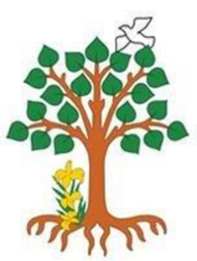 Our Catholic MissionYou are all most welcome to join us for our next Mass in school which will be at 9.30 am on Tuesday 11th December.Family MassThis Sunday 2 December, the first Sunday of Advent, we will be attending our first Family Mass of the year at St. Peter and Paul’s Church at 11am. The children will be doing the readings and singing. This is a wonderful opportunity for us all to worship together as a whole Catholic parish and it would be lovely to see as many families there as possible.They do not need to wear school uniform, but should dress smartly.  I am conscious that this is a busy time of year but I ask for your support in ensuring that this Family Mass is well attended. Parish Mass/Children’s LiturgyThe parish newsletter or website www.romancatholiclichfield.co.uk contains information about Masses and other church notices. Mass Times: 	6pm Saturday @ SS Peter & Paul(with Children’s Liturgy)8.30am Sunday @ Holy Cross 
(with Children’s Liturgy) 11am Sunday @ SS Peter & Paul
(with Children’s Liturgy)AttendanceCongratulations to Reception the class with the highest attendance of 98.7% this week.After School ClubsPlease see the school website for After School Club information and how to join. 
We are still waiting for updates from providers for the New Year Clubs.Mrs Credali has space in both Art and Science Club!Reception and Preschool Festive ActivityFamily are invited to join YR and Preschool on Monday 3rd December from 2.30 onwards to participate in a Festive Activity! 
You will need to bring a First Class Stamp.PTFA Christmas Card Competition WinnersCongratulations to our winner Thomas D! Thank you so much for a beautiful baby Jesus. 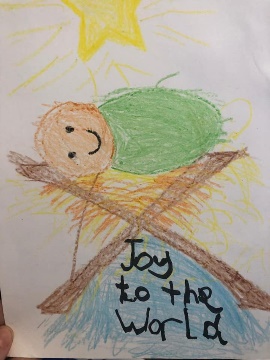 Your child will be bringing home their Christmas card orders today. Pre-SchoolThe letter of the week is “P’’Please remember to send the children with warm appropriate clothing as we are outside whatever the weather!Christmas Lunch – Deadline for ordering is Monday 3rd December!This year’s Christmas lunch is on Monday 17 December. Please pre-book your child’s meal on ParentPay by Monday 3 December to ensure they are able to join in this lovely festive event.  Even if your child receives Universal Free School Meals we still need you to book their place so we can ensure numbers are correct.Pre-school Children requiring a Christmas Lunch – please credit funds to your child’s School Meals account on ParentPay and tell one of the Pre-School Team that you require a Christmas Lunch.Y3 Swimming LessonsTo make up for this missed lesson the children will have a lesson on Monday 10th December.Pre School Assistant Vacancy – Closing date Monday 3 DecemberThere is a vacancy for two suitably qualified Pre School Assistants – please see the school website under Pre School/Vacancies for further information.Reception Phonics Workshop – 6 December 5-6pmFollowing the Phase 2 phonics workshop last month, Miss Cartwright would like to invite you to our phase 3 phonics workshop for parents. This is an opportunity to find out how we teach the next phase phonics in reception. We look forward to seeing you there!YR Nativity – Tuesday 18 DecemberChildren’s speaking parts are in their bag!Reception Class Admissions - September 2019 – Please take action NOW!On-line applications for primary school has now opened.  The closing date for applications is 15 January 2019. The best way to apply is online at www.staffordshire.gov.uk/admissions If your child's 5th birthday is between 1 September 2019 and 31 August 2020 then you will need to apply for a place at First, Infant or Primary School.School Jotter AppPlease ensure you have downloaded our School App (instructions are on the school website) as this is our main form of communication with parents. In the coming weeks you will receive log in details and this will be how we text you personal messages (please note that the current text messaging system will stop once the App Messaging goes live)Lost PropertyLost property will be disposed of on Friday 21 December.  Please ensure you have checked the box before this date and taken your belongings home with you.Could parents please check bags as a child is missing a set of brand new skins (top and bottom – Black Sondico) SnacksFrom 7th January you will be able to pre-book your child’s break-time snack up to 8am on the day required using ParentPay. 
Please see the school website for further information.Dinner supervisor vacancyDue to one of our dinner supervisors securing a new job, we now have a vacancy. If you know of anyone who might be interested please point them to the details of this position on the website. Thank you.Governing Board newsI wish to inform you that Mrs Tina Rowe has been re-elected as Chair and Mr Peter O’Brien/ Mrs Pauline Lewis as Vice Chair. Please check the Governors page on the website for any information that you require regarding governance.Y4 trip to Wade St ChurchYear 4 will be walking to Wade St Church on Wednesday 5th December to experience ‘The Christmas Journey’.School Crossing PatrolWe have been contacted by Councillor Helen Fisher regarding the proposed removal of School Crossing Patrol Services. As you will be aware this is a service that is greatly needed on our busy road. Unfortunately this is not a cost that could be met from our already stretched school budget. Staffordshire County Council are looking for parent input on how the costs could be met. Please visit https://www.staffordshire.gov.uk/education/schoolsandcolleges/SchoolCrossing/SchoolCrossingPatrols.aspx to share your views.PTFA NewsPlease see the school website and calendar for more information.There is a list of the PTFA Christmas Fayre class stalls on the doors by the office – if you are able to help please could you write in your preferred time slot.As now is the time for online Christmas shopping, can I please remind you to log in to easyfundraising first and then continue shopping. Lots of the major stores you will be shopping with will then donate money to St. Joseph’s PTFA that we can then spend on our children …it’s as easy as that!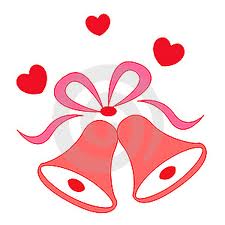 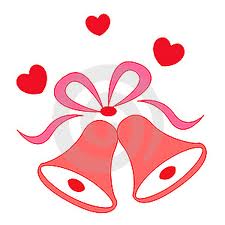 And Finally…Congratulations to our very own Miss Swan who will be getting married to Guy on 22nd December this year. We will be welcoming her back in the new year as Mrs Dunwoody. I know you will want to join us in wishing them God’s blessings and every happiness for their future life together. 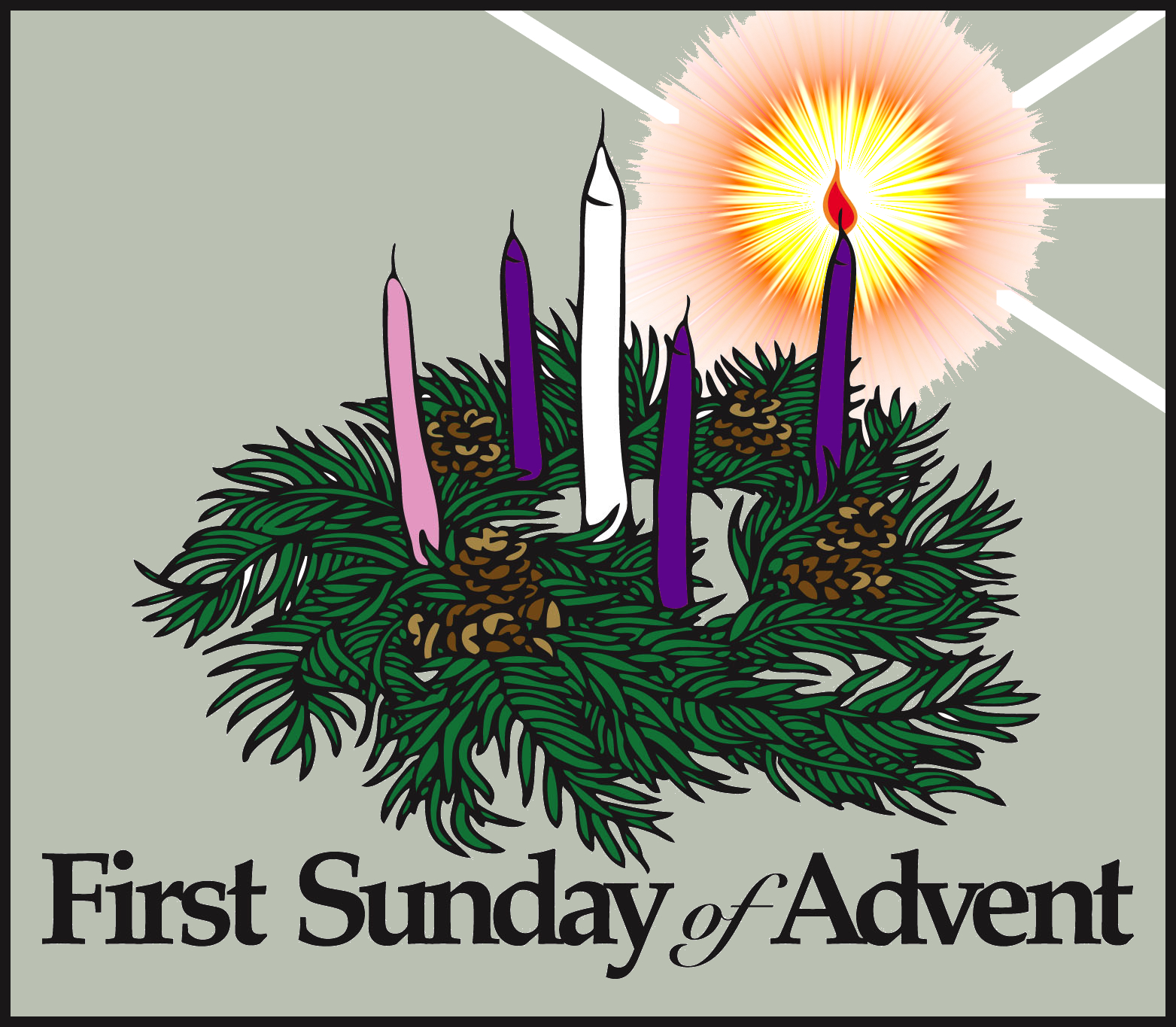 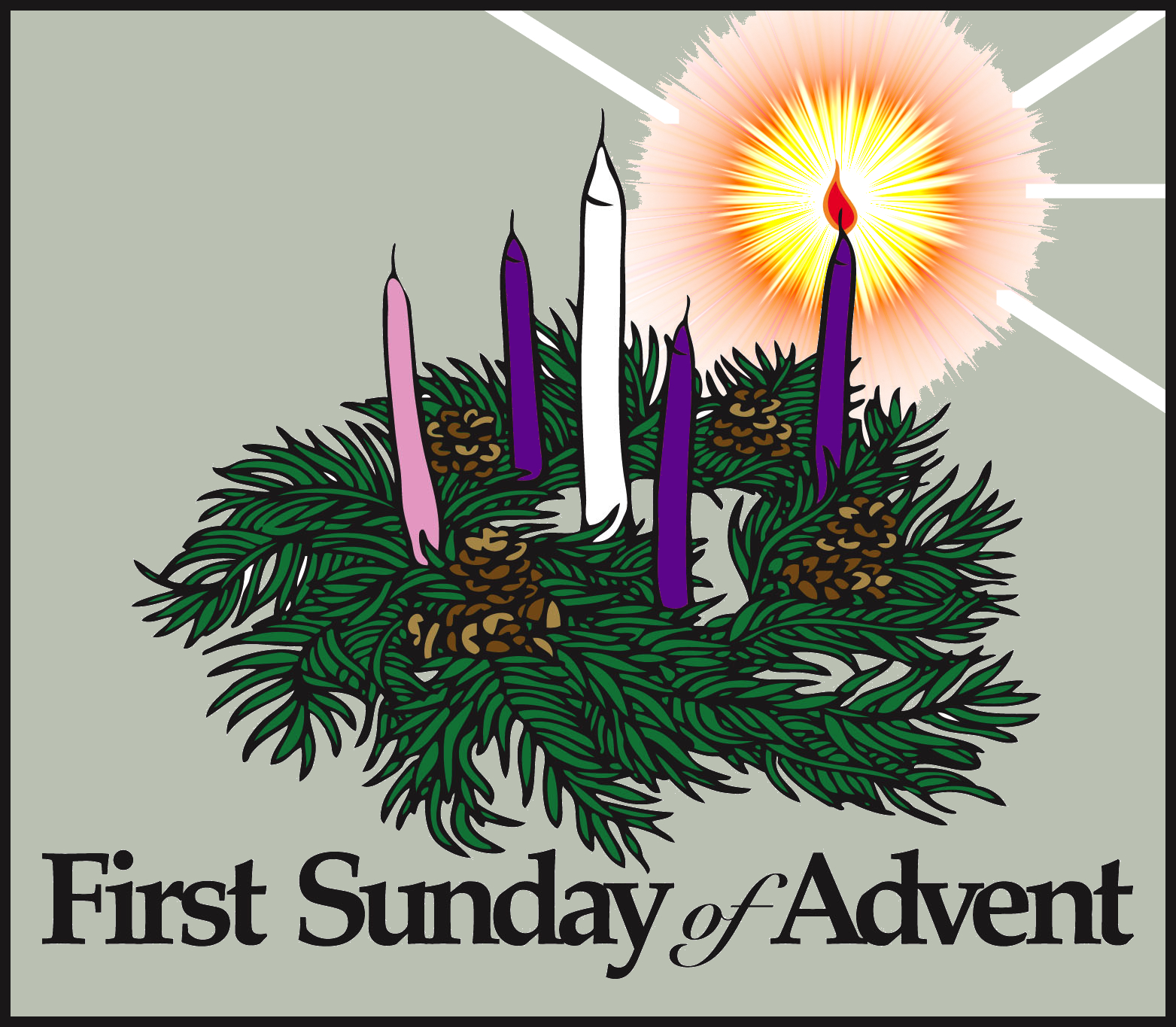 May God be with you. Mrs D McLeary